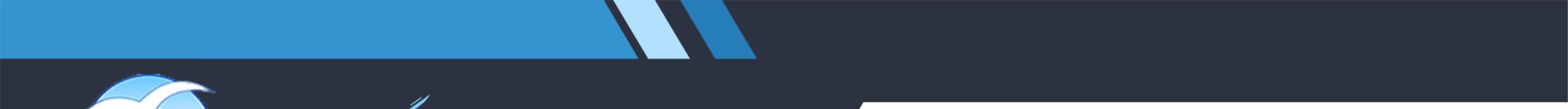 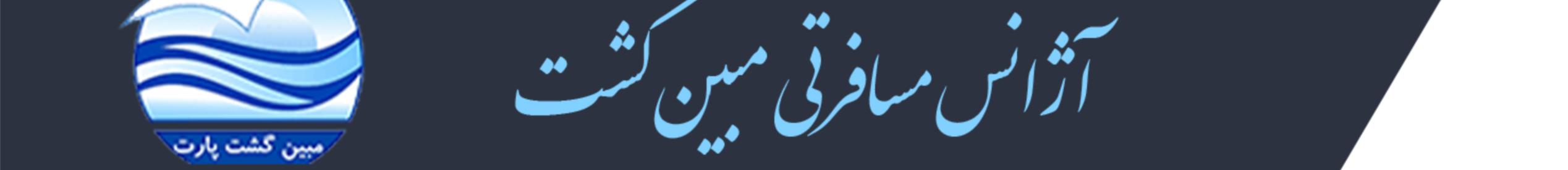 تور مالدیو(۶ شب و ۷ روز)تور مالدیو(۶ شب و ۷ روز)تور مالدیو(۶ شب و ۷ روز)تور مالدیو(۶ شب و ۷ روز)تور مالدیو(۶ شب و ۷ روز)تور مالدیو(۶ شب و ۷ روز)تور مالدیو(۶ شب و ۷ روز)تور مالدیو(۶ شب و ۷ روز)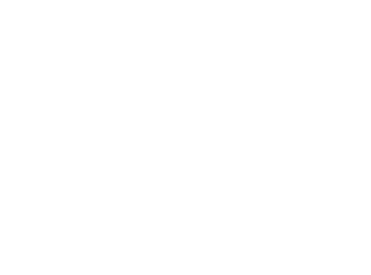 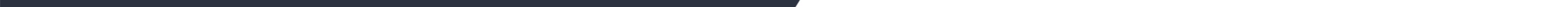 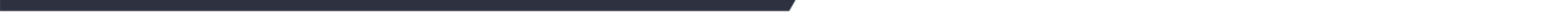 09 اسفند09 اسفند27 آبان27 آبان27 آبان09 اسفند09 اسفند27 آبان27 آبان27 آبانقطر ایر ویز قطر ایر ویز قطر ایر ویز قطر ایر ویز قطر ایر ویز 09 اسفند09 اسفند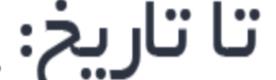 27 آبان27 آبان27 آبان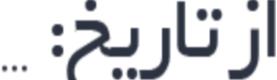 قطر ایر ویز قطر ایر ویز قطر ایر ویز قطر ایر ویز قطر ایر ویز 09 اسفند09 اسفند27 آبان27 آبان27 آبان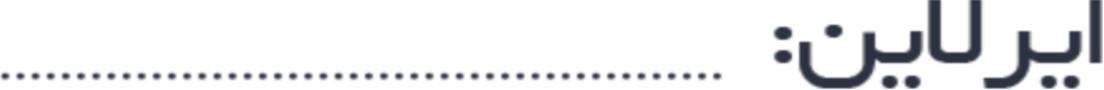 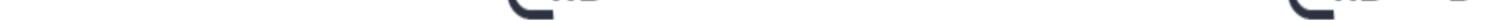 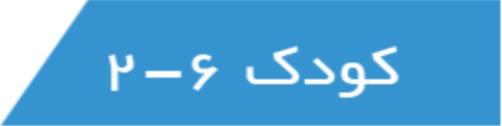 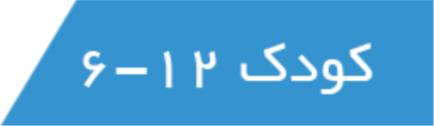 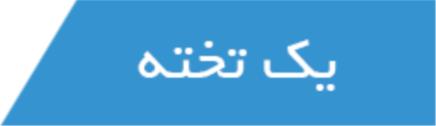 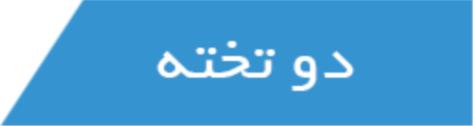 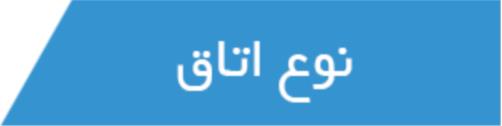 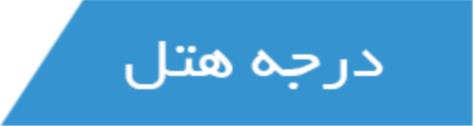 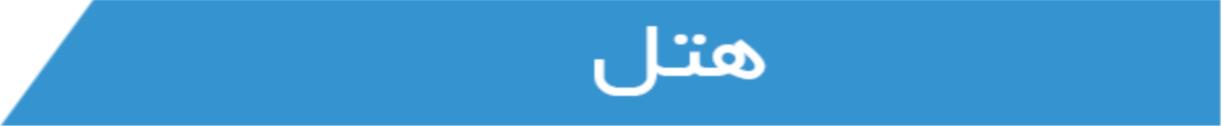 105,200,000 IRR105,200,000 IRR105,200,000 IRR105,200,000 IRR420,800,000 IRR420,800,000 IRR1,111,000,000 IRR1,111,000,000 IRR1,111,000,000 IRR682,600,000 IRR682,600,000 IRR682,600,000 IRR682,600,000 IRRHB/standardHB/standardHB/standardHB/standard4 *4 *4 *4 *4 *Adaaran Club Rannalhi Adaaran Club Rannalhi Adaaran Club Rannalhi Adaaran Club Rannalhi Adaaran Club Rannalhi 105,200,000 IRR105,200,000 IRR105,200,000 IRR105,200,000 IRR420,800,000 IRR420,800,000 IRR1,111,000,000 IRR1,111,000,000 IRR1,111,000,000 IRR682,600,000 IRR682,600,000 IRR682,600,000 IRR682,600,000 IRRAdaaran Club Rannalhi Adaaran Club Rannalhi Adaaran Club Rannalhi Adaaran Club Rannalhi Adaaran Club Rannalhi 105,200,000 IRR105,200,000 IRR105,200,000 IRR105,200,000 IRR420,800,000 IRR420,800,000 IRR1,111,000,000 IRR1,111,000,000 IRR1,111,000,000 IRRAdaaran Club Rannalhi Adaaran Club Rannalhi Adaaran Club Rannalhi Adaaran Club Rannalhi Adaaran Club Rannalhi 105,200,000 IRR105,200,000 IRR105,200,000 IRR105,200,000 IRR417,200,000 IRR417,200,000 IRR1,274,200,000 IRR1,274,200,000 IRR1,274,200,000 IRR800,200,000 IRR800,200,000 IRR800,200,000 IRR800,200,000 IRRHB/Beach villaHB/Beach villaHB/Beach villaHB/Beach villa5 *5 *5 *5 *5 *Sun Island Resort & Spa  Sun Island Resort & Spa  Sun Island Resort & Spa  Sun Island Resort & Spa  Sun Island Resort & Spa  105,200,000 IRR105,200,000 IRR105,200,000 IRR105,200,000 IRR417,200,000 IRR417,200,000 IRR1,274,200,000 IRR1,274,200,000 IRR1,274,200,000 IRR800,200,000 IRR800,200,000 IRR800,200,000 IRR800,200,000 IRRSun Island Resort & Spa  Sun Island Resort & Spa  Sun Island Resort & Spa  Sun Island Resort & Spa  Sun Island Resort & Spa  105,200,000 IRR105,200,000 IRR105,200,000 IRR105,200,000 IRR417,200,000 IRR417,200,000 IRR1,274,200,000 IRR1,274,200,000 IRR1,274,200,000 IRRSun Island Resort & Spa  Sun Island Resort & Spa  Sun Island Resort & Spa  Sun Island Resort & Spa  Sun Island Resort & Spa  105,200,000 IRR105,200,000 IRR105,200,000 IRR105,200,000 IRR429,200,000 IRR429,200,000 IRR1,294,000,000 IRR1,294,000,000 IRR1,294,000,000 IRR802,000,000 IRR802,000,000 IRR802,000,000 IRR802,000,000 IRRHB/garden villaHB/garden villaHB/garden villaHB/garden villa5 *5 *5 *5 *5 *Adaaran Select Hudhuranfushi Adaaran Select Hudhuranfushi Adaaran Select Hudhuranfushi Adaaran Select Hudhuranfushi Adaaran Select Hudhuranfushi 105,200,000 IRR105,200,000 IRR105,200,000 IRR105,200,000 IRR429,200,000 IRR429,200,000 IRR1,294,000,000 IRR1,294,000,000 IRR1,294,000,000 IRR802,000,000 IRR802,000,000 IRR802,000,000 IRR802,000,000 IRRAdaaran Select Hudhuranfushi Adaaran Select Hudhuranfushi Adaaran Select Hudhuranfushi Adaaran Select Hudhuranfushi Adaaran Select Hudhuranfushi 105,200,000 IRR105,200,000 IRR105,200,000 IRR105,200,000 IRR429,200,000 IRR429,200,000 IRR1,294,000,000 IRR1,294,000,000 IRR1,294,000,000 IRRAdaaran Select Hudhuranfushi Adaaran Select Hudhuranfushi Adaaran Select Hudhuranfushi Adaaran Select Hudhuranfushi Adaaran Select Hudhuranfushi 105,200,000 IRR105,200,000 IRR105,200,000 IRR105,200,000 IRR429,200,000 IRR429,200,000 IRR1,412,200,000 IRR1,412,200,000 IRR1,412,200,000 IRR815,200,000 IRR815,200,000 IRR815,200,000 IRR815,200,000 IRRHB/Beach pool villaHB/Beach pool villaHB/Beach pool villaHB/Beach pool villa5 *5 *5 *5 *5 *Paradise Island Resort Paradise Island Resort Paradise Island Resort Paradise Island Resort Paradise Island Resort 105,200,000 IRR105,200,000 IRR105,200,000 IRR105,200,000 IRR429,200,000 IRR429,200,000 IRR1,412,200,000 IRR1,412,200,000 IRR1,412,200,000 IRR815,200,000 IRR815,200,000 IRR815,200,000 IRR815,200,000 IRRHB/Beach pool villaHB/Beach pool villaHB/Beach pool villaHB/Beach pool villaParadise Island Resort Paradise Island Resort Paradise Island Resort Paradise Island Resort Paradise Island Resort 105,200,000 IRR105,200,000 IRR105,200,000 IRR105,200,000 IRR429,200,000 IRR429,200,000 IRR1,412,200,000 IRR1,412,200,000 IRR1,412,200,000 IRR815,200,000 IRR815,200,000 IRR815,200,000 IRR815,200,000 IRRParadise Island Resort Paradise Island Resort Paradise Island Resort Paradise Island Resort Paradise Island Resort 105,200,000 IRR105,200,000 IRR105,200,000 IRR105,200,000 IRR429,200,000 IRR429,200,000 IRR1,412,200,000 IRR1,412,200,000 IRR1,412,200,000 IRRParadise Island Resort Paradise Island Resort Paradise Island Resort Paradise Island Resort Paradise Island Resort 111,200,000 IRR111,200,000 IRR111,200,000 IRR111,200,000 IRR501,200,000 IRR501,200,000 IRR1,582,000,000 IRR1,582,000,000 IRR1,582,000,000 IRR953,200,000 IRR953,200,000 IRR953,200,000 IRR953,200,000 IRRHB/beach vila HB/beach vila HB/beach vila HB/beach vila 5 *5 *5 *5 *5 *Royal Island Resort & Spa Royal Island Resort & Spa Royal Island Resort & Spa Royal Island Resort & Spa Royal Island Resort & Spa 111,200,000 IRR111,200,000 IRR111,200,000 IRR111,200,000 IRR501,200,000 IRR501,200,000 IRR1,582,000,000 IRR1,582,000,000 IRR1,582,000,000 IRR953,200,000 IRR953,200,000 IRR953,200,000 IRR953,200,000 IRRRoyal Island Resort & Spa Royal Island Resort & Spa Royal Island Resort & Spa Royal Island Resort & Spa Royal Island Resort & Spa 111,200,000 IRR111,200,000 IRR111,200,000 IRR111,200,000 IRR501,200,000 IRR501,200,000 IRR1,582,000,000 IRR1,582,000,000 IRR1,582,000,000 IRRRoyal Island Resort & Spa Royal Island Resort & Spa Royal Island Resort & Spa Royal Island Resort & Spa Royal Island Resort & Spa 105,200,000 IRR105,200,000 IRR105,200,000 IRR105,200,000 IRR543,200,000 IRR543,200,000 IRR1,480,000,000 IRR1,480,000,000 IRR1,480,000,000 IRR1,006,000,000 IRR1,006,000,000 IRR1,006,000,000 IRR1,006,000,000 IRRAll/Beach villaAll/Beach villaAll/Beach villaAll/Beach villa5 *5 *5 *5 *5 *Sun Island Resort & Spa  Sun Island Resort & Spa  Sun Island Resort & Spa  Sun Island Resort & Spa  Sun Island Resort & Spa  105,200,000 IRR105,200,000 IRR105,200,000 IRR105,200,000 IRR543,200,000 IRR543,200,000 IRR1,480,000,000 IRR1,480,000,000 IRR1,480,000,000 IRR1,006,000,000 IRR1,006,000,000 IRR1,006,000,000 IRR1,006,000,000 IRRSun Island Resort & Spa  Sun Island Resort & Spa  Sun Island Resort & Spa  Sun Island Resort & Spa  Sun Island Resort & Spa  105,200,000 IRR105,200,000 IRR105,200,000 IRR105,200,000 IRR543,200,000 IRR543,200,000 IRR1,480,000,000 IRR1,480,000,000 IRR1,480,000,000 IRRSun Island Resort & Spa  Sun Island Resort & Spa  Sun Island Resort & Spa  Sun Island Resort & Spa  Sun Island Resort & Spa  105,200,000 IRR105,200,000 IRR105,200,000 IRR105,200,000 IRR609,200,000 IRR609,200,000 IRR1,795,000,000 IRR1,795,000,000 IRR1,795,000,000 IRR1,165,600,000 IRR1,165,600,000 IRR1,165,600,000 IRR1,165,600,000 IRRAll/beach vila All/beach vila All/beach vila All/beach vila 5 *5 *5 *5 *5 *Royal Island Resort & Spa Royal Island Resort & Spa Royal Island Resort & Spa Royal Island Resort & Spa Royal Island Resort & Spa 105,200,000 IRR105,200,000 IRR105,200,000 IRR105,200,000 IRR609,200,000 IRR609,200,000 IRR1,795,000,000 IRR1,795,000,000 IRR1,795,000,000 IRR1,165,600,000 IRR1,165,600,000 IRR1,165,600,000 IRR1,165,600,000 IRRRoyal Island Resort & Spa Royal Island Resort & Spa Royal Island Resort & Spa Royal Island Resort & Spa Royal Island Resort & Spa 105,200,000 IRR105,200,000 IRR105,200,000 IRR105,200,000 IRR609,200,000 IRR609,200,000 IRR1,795,000,000 IRR1,795,000,000 IRR1,795,000,000 IRRRoyal Island Resort & Spa Royal Island Resort & Spa Royal Island Resort & Spa Royal Island Resort & Spa Royal Island Resort & Spa 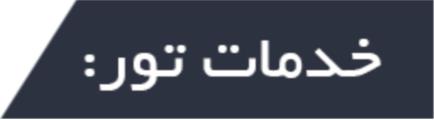 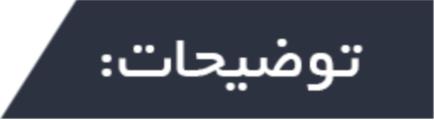 تور مالدیو,تور مالدیو ارزان,مجری مستقیم مالدیو,بلیط ارزان مالدیو,تور Maldivتوضيحات :پرواز و هتل  بصورت چارتر و غير قابل استرداد مي باشد .کميسيون  آژانس همکار 1.000.000 ریال ميباشدقيمت ها به ريال مي باشد. پرداخت 50% کل هزينه تور در زمان رزرواسيون ضروري مي باشد.نرخ کودک زير 2 سال 2.500.000تومان مي باشد .مدارک مورد نياز : اصل پاسپورت با حداقل 7 ماه اعتبار. مسئوليت کنترل پاسپورت بعهده آژانس ثبت نام کننده  مي باشد و آژانس مبين گشت هيچگونه مسئوليتي در قبال ممنوعيت خروج از کشور مسافر ندارد ویزای کشور مالدیو در بدو ورود در فرودگاه صادر می شودنرخ های فوق براساس پایین ترین نرخ کلاس پروازی بوده و در صورت تغییر کلاس پروازی ، مبلغ تور تغییر خواهد یافتبراي دريافت کليه ي پکيج ها به سايت اينترنتي www.mobingasht.ir مراجعه و يا با همکاران مابا شماره 22465494 تماس حاصل نماييدآدرس :بلوارارتش-شهرک قائم-پاساژابريشم-طبقه اول-واحد4                                                             تور مالدیو,تور مالدیو ارزان,مجری مستقیم مالدیو,بلیط ارزان مالدیو,تور Maldivتوضيحات :پرواز و هتل  بصورت چارتر و غير قابل استرداد مي باشد .کميسيون  آژانس همکار 1.000.000 ریال ميباشدقيمت ها به ريال مي باشد. پرداخت 50% کل هزينه تور در زمان رزرواسيون ضروري مي باشد.نرخ کودک زير 2 سال 2.500.000تومان مي باشد .مدارک مورد نياز : اصل پاسپورت با حداقل 7 ماه اعتبار. مسئوليت کنترل پاسپورت بعهده آژانس ثبت نام کننده  مي باشد و آژانس مبين گشت هيچگونه مسئوليتي در قبال ممنوعيت خروج از کشور مسافر ندارد ویزای کشور مالدیو در بدو ورود در فرودگاه صادر می شودنرخ های فوق براساس پایین ترین نرخ کلاس پروازی بوده و در صورت تغییر کلاس پروازی ، مبلغ تور تغییر خواهد یافتبراي دريافت کليه ي پکيج ها به سايت اينترنتي www.mobingasht.ir مراجعه و يا با همکاران مابا شماره 22465494 تماس حاصل نماييدآدرس :بلوارارتش-شهرک قائم-پاساژابريشم-طبقه اول-واحد4                                                             تور مالدیو,تور مالدیو ارزان,مجری مستقیم مالدیو,بلیط ارزان مالدیو,تور Maldivتوضيحات :پرواز و هتل  بصورت چارتر و غير قابل استرداد مي باشد .کميسيون  آژانس همکار 1.000.000 ریال ميباشدقيمت ها به ريال مي باشد. پرداخت 50% کل هزينه تور در زمان رزرواسيون ضروري مي باشد.نرخ کودک زير 2 سال 2.500.000تومان مي باشد .مدارک مورد نياز : اصل پاسپورت با حداقل 7 ماه اعتبار. مسئوليت کنترل پاسپورت بعهده آژانس ثبت نام کننده  مي باشد و آژانس مبين گشت هيچگونه مسئوليتي در قبال ممنوعيت خروج از کشور مسافر ندارد ویزای کشور مالدیو در بدو ورود در فرودگاه صادر می شودنرخ های فوق براساس پایین ترین نرخ کلاس پروازی بوده و در صورت تغییر کلاس پروازی ، مبلغ تور تغییر خواهد یافتبراي دريافت کليه ي پکيج ها به سايت اينترنتي www.mobingasht.ir مراجعه و يا با همکاران مابا شماره 22465494 تماس حاصل نماييدآدرس :بلوارارتش-شهرک قائم-پاساژابريشم-طبقه اول-واحد4                                                             تور مالدیو,تور مالدیو ارزان,مجری مستقیم مالدیو,بلیط ارزان مالدیو,تور Maldivتوضيحات :پرواز و هتل  بصورت چارتر و غير قابل استرداد مي باشد .کميسيون  آژانس همکار 1.000.000 ریال ميباشدقيمت ها به ريال مي باشد. پرداخت 50% کل هزينه تور در زمان رزرواسيون ضروري مي باشد.نرخ کودک زير 2 سال 2.500.000تومان مي باشد .مدارک مورد نياز : اصل پاسپورت با حداقل 7 ماه اعتبار. مسئوليت کنترل پاسپورت بعهده آژانس ثبت نام کننده  مي باشد و آژانس مبين گشت هيچگونه مسئوليتي در قبال ممنوعيت خروج از کشور مسافر ندارد ویزای کشور مالدیو در بدو ورود در فرودگاه صادر می شودنرخ های فوق براساس پایین ترین نرخ کلاس پروازی بوده و در صورت تغییر کلاس پروازی ، مبلغ تور تغییر خواهد یافتبراي دريافت کليه ي پکيج ها به سايت اينترنتي www.mobingasht.ir مراجعه و يا با همکاران مابا شماره 22465494 تماس حاصل نماييدآدرس :بلوارارتش-شهرک قائم-پاساژابريشم-طبقه اول-واحد4                                                             تور مالدیو,تور مالدیو ارزان,مجری مستقیم مالدیو,بلیط ارزان مالدیو,تور Maldivتوضيحات :پرواز و هتل  بصورت چارتر و غير قابل استرداد مي باشد .کميسيون  آژانس همکار 1.000.000 ریال ميباشدقيمت ها به ريال مي باشد. پرداخت 50% کل هزينه تور در زمان رزرواسيون ضروري مي باشد.نرخ کودک زير 2 سال 2.500.000تومان مي باشد .مدارک مورد نياز : اصل پاسپورت با حداقل 7 ماه اعتبار. مسئوليت کنترل پاسپورت بعهده آژانس ثبت نام کننده  مي باشد و آژانس مبين گشت هيچگونه مسئوليتي در قبال ممنوعيت خروج از کشور مسافر ندارد ویزای کشور مالدیو در بدو ورود در فرودگاه صادر می شودنرخ های فوق براساس پایین ترین نرخ کلاس پروازی بوده و در صورت تغییر کلاس پروازی ، مبلغ تور تغییر خواهد یافتبراي دريافت کليه ي پکيج ها به سايت اينترنتي www.mobingasht.ir مراجعه و يا با همکاران مابا شماره 22465494 تماس حاصل نماييدآدرس :بلوارارتش-شهرک قائم-پاساژابريشم-طبقه اول-واحد4                                                             تور مالدیو,تور مالدیو ارزان,مجری مستقیم مالدیو,بلیط ارزان مالدیو,تور Maldivتوضيحات :پرواز و هتل  بصورت چارتر و غير قابل استرداد مي باشد .کميسيون  آژانس همکار 1.000.000 ریال ميباشدقيمت ها به ريال مي باشد. پرداخت 50% کل هزينه تور در زمان رزرواسيون ضروري مي باشد.نرخ کودک زير 2 سال 2.500.000تومان مي باشد .مدارک مورد نياز : اصل پاسپورت با حداقل 7 ماه اعتبار. مسئوليت کنترل پاسپورت بعهده آژانس ثبت نام کننده  مي باشد و آژانس مبين گشت هيچگونه مسئوليتي در قبال ممنوعيت خروج از کشور مسافر ندارد ویزای کشور مالدیو در بدو ورود در فرودگاه صادر می شودنرخ های فوق براساس پایین ترین نرخ کلاس پروازی بوده و در صورت تغییر کلاس پروازی ، مبلغ تور تغییر خواهد یافتبراي دريافت کليه ي پکيج ها به سايت اينترنتي www.mobingasht.ir مراجعه و يا با همکاران مابا شماره 22465494 تماس حاصل نماييدآدرس :بلوارارتش-شهرک قائم-پاساژابريشم-طبقه اول-واحد4                                                             تور مالدیو,تور مالدیو ارزان,مجری مستقیم مالدیو,بلیط ارزان مالدیو,تور Maldivتوضيحات :پرواز و هتل  بصورت چارتر و غير قابل استرداد مي باشد .کميسيون  آژانس همکار 1.000.000 ریال ميباشدقيمت ها به ريال مي باشد. پرداخت 50% کل هزينه تور در زمان رزرواسيون ضروري مي باشد.نرخ کودک زير 2 سال 2.500.000تومان مي باشد .مدارک مورد نياز : اصل پاسپورت با حداقل 7 ماه اعتبار. مسئوليت کنترل پاسپورت بعهده آژانس ثبت نام کننده  مي باشد و آژانس مبين گشت هيچگونه مسئوليتي در قبال ممنوعيت خروج از کشور مسافر ندارد ویزای کشور مالدیو در بدو ورود در فرودگاه صادر می شودنرخ های فوق براساس پایین ترین نرخ کلاس پروازی بوده و در صورت تغییر کلاس پروازی ، مبلغ تور تغییر خواهد یافتبراي دريافت کليه ي پکيج ها به سايت اينترنتي www.mobingasht.ir مراجعه و يا با همکاران مابا شماره 22465494 تماس حاصل نماييدآدرس :بلوارارتش-شهرک قائم-پاساژابريشم-طبقه اول-واحد4                                                             تور مالدیو,تور مالدیو ارزان,مجری مستقیم مالدیو,بلیط ارزان مالدیو,تور Maldivتوضيحات :پرواز و هتل  بصورت چارتر و غير قابل استرداد مي باشد .کميسيون  آژانس همکار 1.000.000 ریال ميباشدقيمت ها به ريال مي باشد. پرداخت 50% کل هزينه تور در زمان رزرواسيون ضروري مي باشد.نرخ کودک زير 2 سال 2.500.000تومان مي باشد .مدارک مورد نياز : اصل پاسپورت با حداقل 7 ماه اعتبار. مسئوليت کنترل پاسپورت بعهده آژانس ثبت نام کننده  مي باشد و آژانس مبين گشت هيچگونه مسئوليتي در قبال ممنوعيت خروج از کشور مسافر ندارد ویزای کشور مالدیو در بدو ورود در فرودگاه صادر می شودنرخ های فوق براساس پایین ترین نرخ کلاس پروازی بوده و در صورت تغییر کلاس پروازی ، مبلغ تور تغییر خواهد یافتبراي دريافت کليه ي پکيج ها به سايت اينترنتي www.mobingasht.ir مراجعه و يا با همکاران مابا شماره 22465494 تماس حاصل نماييدآدرس :بلوارارتش-شهرک قائم-پاساژابريشم-طبقه اول-واحد4                                                             تور مالدیو,تور مالدیو ارزان,مجری مستقیم مالدیو,بلیط ارزان مالدیو,تور Maldivتوضيحات :پرواز و هتل  بصورت چارتر و غير قابل استرداد مي باشد .کميسيون  آژانس همکار 1.000.000 ریال ميباشدقيمت ها به ريال مي باشد. پرداخت 50% کل هزينه تور در زمان رزرواسيون ضروري مي باشد.نرخ کودک زير 2 سال 2.500.000تومان مي باشد .مدارک مورد نياز : اصل پاسپورت با حداقل 7 ماه اعتبار. مسئوليت کنترل پاسپورت بعهده آژانس ثبت نام کننده  مي باشد و آژانس مبين گشت هيچگونه مسئوليتي در قبال ممنوعيت خروج از کشور مسافر ندارد ویزای کشور مالدیو در بدو ورود در فرودگاه صادر می شودنرخ های فوق براساس پایین ترین نرخ کلاس پروازی بوده و در صورت تغییر کلاس پروازی ، مبلغ تور تغییر خواهد یافتبراي دريافت کليه ي پکيج ها به سايت اينترنتي www.mobingasht.ir مراجعه و يا با همکاران مابا شماره 22465494 تماس حاصل نماييدآدرس :بلوارارتش-شهرک قائم-پاساژابريشم-طبقه اول-واحد4                                                             تور مالدیو,تور مالدیو ارزان,مجری مستقیم مالدیو,بلیط ارزان مالدیو,تور Maldivتوضيحات :پرواز و هتل  بصورت چارتر و غير قابل استرداد مي باشد .کميسيون  آژانس همکار 1.000.000 ریال ميباشدقيمت ها به ريال مي باشد. پرداخت 50% کل هزينه تور در زمان رزرواسيون ضروري مي باشد.نرخ کودک زير 2 سال 2.500.000تومان مي باشد .مدارک مورد نياز : اصل پاسپورت با حداقل 7 ماه اعتبار. مسئوليت کنترل پاسپورت بعهده آژانس ثبت نام کننده  مي باشد و آژانس مبين گشت هيچگونه مسئوليتي در قبال ممنوعيت خروج از کشور مسافر ندارد ویزای کشور مالدیو در بدو ورود در فرودگاه صادر می شودنرخ های فوق براساس پایین ترین نرخ کلاس پروازی بوده و در صورت تغییر کلاس پروازی ، مبلغ تور تغییر خواهد یافتبراي دريافت کليه ي پکيج ها به سايت اينترنتي www.mobingasht.ir مراجعه و يا با همکاران مابا شماره 22465494 تماس حاصل نماييدآدرس :بلوارارتش-شهرک قائم-پاساژابريشم-طبقه اول-واحد4                                                             تور مالدیو,تور مالدیو ارزان,مجری مستقیم مالدیو,بلیط ارزان مالدیو,تور Maldivتوضيحات :پرواز و هتل  بصورت چارتر و غير قابل استرداد مي باشد .کميسيون  آژانس همکار 1.000.000 ریال ميباشدقيمت ها به ريال مي باشد. پرداخت 50% کل هزينه تور در زمان رزرواسيون ضروري مي باشد.نرخ کودک زير 2 سال 2.500.000تومان مي باشد .مدارک مورد نياز : اصل پاسپورت با حداقل 7 ماه اعتبار. مسئوليت کنترل پاسپورت بعهده آژانس ثبت نام کننده  مي باشد و آژانس مبين گشت هيچگونه مسئوليتي در قبال ممنوعيت خروج از کشور مسافر ندارد ویزای کشور مالدیو در بدو ورود در فرودگاه صادر می شودنرخ های فوق براساس پایین ترین نرخ کلاس پروازی بوده و در صورت تغییر کلاس پروازی ، مبلغ تور تغییر خواهد یافتبراي دريافت کليه ي پکيج ها به سايت اينترنتي www.mobingasht.ir مراجعه و يا با همکاران مابا شماره 22465494 تماس حاصل نماييدآدرس :بلوارارتش-شهرک قائم-پاساژابريشم-طبقه اول-واحد4                                                             تور مالدیو,تور مالدیو ارزان,مجری مستقیم مالدیو,بلیط ارزان مالدیو,تور Maldivتوضيحات :پرواز و هتل  بصورت چارتر و غير قابل استرداد مي باشد .کميسيون  آژانس همکار 1.000.000 ریال ميباشدقيمت ها به ريال مي باشد. پرداخت 50% کل هزينه تور در زمان رزرواسيون ضروري مي باشد.نرخ کودک زير 2 سال 2.500.000تومان مي باشد .مدارک مورد نياز : اصل پاسپورت با حداقل 7 ماه اعتبار. مسئوليت کنترل پاسپورت بعهده آژانس ثبت نام کننده  مي باشد و آژانس مبين گشت هيچگونه مسئوليتي در قبال ممنوعيت خروج از کشور مسافر ندارد ویزای کشور مالدیو در بدو ورود در فرودگاه صادر می شودنرخ های فوق براساس پایین ترین نرخ کلاس پروازی بوده و در صورت تغییر کلاس پروازی ، مبلغ تور تغییر خواهد یافتبراي دريافت کليه ي پکيج ها به سايت اينترنتي www.mobingasht.ir مراجعه و يا با همکاران مابا شماره 22465494 تماس حاصل نماييدآدرس :بلوارارتش-شهرک قائم-پاساژابريشم-طبقه اول-واحد4                                                             تور مالدیو,تور مالدیو ارزان,مجری مستقیم مالدیو,بلیط ارزان مالدیو,تور Maldivتوضيحات :پرواز و هتل  بصورت چارتر و غير قابل استرداد مي باشد .کميسيون  آژانس همکار 1.000.000 ریال ميباشدقيمت ها به ريال مي باشد. پرداخت 50% کل هزينه تور در زمان رزرواسيون ضروري مي باشد.نرخ کودک زير 2 سال 2.500.000تومان مي باشد .مدارک مورد نياز : اصل پاسپورت با حداقل 7 ماه اعتبار. مسئوليت کنترل پاسپورت بعهده آژانس ثبت نام کننده  مي باشد و آژانس مبين گشت هيچگونه مسئوليتي در قبال ممنوعيت خروج از کشور مسافر ندارد ویزای کشور مالدیو در بدو ورود در فرودگاه صادر می شودنرخ های فوق براساس پایین ترین نرخ کلاس پروازی بوده و در صورت تغییر کلاس پروازی ، مبلغ تور تغییر خواهد یافتبراي دريافت کليه ي پکيج ها به سايت اينترنتي www.mobingasht.ir مراجعه و يا با همکاران مابا شماره 22465494 تماس حاصل نماييدآدرس :بلوارارتش-شهرک قائم-پاساژابريشم-طبقه اول-واحد4                                                             تور مالدیو,تور مالدیو ارزان,مجری مستقیم مالدیو,بلیط ارزان مالدیو,تور Maldivتوضيحات :پرواز و هتل  بصورت چارتر و غير قابل استرداد مي باشد .کميسيون  آژانس همکار 1.000.000 ریال ميباشدقيمت ها به ريال مي باشد. پرداخت 50% کل هزينه تور در زمان رزرواسيون ضروري مي باشد.نرخ کودک زير 2 سال 2.500.000تومان مي باشد .مدارک مورد نياز : اصل پاسپورت با حداقل 7 ماه اعتبار. مسئوليت کنترل پاسپورت بعهده آژانس ثبت نام کننده  مي باشد و آژانس مبين گشت هيچگونه مسئوليتي در قبال ممنوعيت خروج از کشور مسافر ندارد ویزای کشور مالدیو در بدو ورود در فرودگاه صادر می شودنرخ های فوق براساس پایین ترین نرخ کلاس پروازی بوده و در صورت تغییر کلاس پروازی ، مبلغ تور تغییر خواهد یافتبراي دريافت کليه ي پکيج ها به سايت اينترنتي www.mobingasht.ir مراجعه و يا با همکاران مابا شماره 22465494 تماس حاصل نماييدآدرس :بلوارارتش-شهرک قائم-پاساژابريشم-طبقه اول-واحد4                                                             تور مالدیو,تور مالدیو ارزان,مجری مستقیم مالدیو,بلیط ارزان مالدیو,تور Maldivتوضيحات :پرواز و هتل  بصورت چارتر و غير قابل استرداد مي باشد .کميسيون  آژانس همکار 1.000.000 ریال ميباشدقيمت ها به ريال مي باشد. پرداخت 50% کل هزينه تور در زمان رزرواسيون ضروري مي باشد.نرخ کودک زير 2 سال 2.500.000تومان مي باشد .مدارک مورد نياز : اصل پاسپورت با حداقل 7 ماه اعتبار. مسئوليت کنترل پاسپورت بعهده آژانس ثبت نام کننده  مي باشد و آژانس مبين گشت هيچگونه مسئوليتي در قبال ممنوعيت خروج از کشور مسافر ندارد ویزای کشور مالدیو در بدو ورود در فرودگاه صادر می شودنرخ های فوق براساس پایین ترین نرخ کلاس پروازی بوده و در صورت تغییر کلاس پروازی ، مبلغ تور تغییر خواهد یافتبراي دريافت کليه ي پکيج ها به سايت اينترنتي www.mobingasht.ir مراجعه و يا با همکاران مابا شماره 22465494 تماس حاصل نماييدآدرس :بلوارارتش-شهرک قائم-پاساژابريشم-طبقه اول-واحد4                                                             تور مالدیو,تور مالدیو ارزان,مجری مستقیم مالدیو,بلیط ارزان مالدیو,تور Maldivتوضيحات :پرواز و هتل  بصورت چارتر و غير قابل استرداد مي باشد .کميسيون  آژانس همکار 1.000.000 ریال ميباشدقيمت ها به ريال مي باشد. پرداخت 50% کل هزينه تور در زمان رزرواسيون ضروري مي باشد.نرخ کودک زير 2 سال 2.500.000تومان مي باشد .مدارک مورد نياز : اصل پاسپورت با حداقل 7 ماه اعتبار. مسئوليت کنترل پاسپورت بعهده آژانس ثبت نام کننده  مي باشد و آژانس مبين گشت هيچگونه مسئوليتي در قبال ممنوعيت خروج از کشور مسافر ندارد ویزای کشور مالدیو در بدو ورود در فرودگاه صادر می شودنرخ های فوق براساس پایین ترین نرخ کلاس پروازی بوده و در صورت تغییر کلاس پروازی ، مبلغ تور تغییر خواهد یافتبراي دريافت کليه ي پکيج ها به سايت اينترنتي www.mobingasht.ir مراجعه و يا با همکاران مابا شماره 22465494 تماس حاصل نماييدآدرس :بلوارارتش-شهرک قائم-پاساژابريشم-طبقه اول-واحد4                                                             تور مالدیو,تور مالدیو ارزان,مجری مستقیم مالدیو,بلیط ارزان مالدیو,تور Maldivتوضيحات :پرواز و هتل  بصورت چارتر و غير قابل استرداد مي باشد .کميسيون  آژانس همکار 1.000.000 ریال ميباشدقيمت ها به ريال مي باشد. پرداخت 50% کل هزينه تور در زمان رزرواسيون ضروري مي باشد.نرخ کودک زير 2 سال 2.500.000تومان مي باشد .مدارک مورد نياز : اصل پاسپورت با حداقل 7 ماه اعتبار. مسئوليت کنترل پاسپورت بعهده آژانس ثبت نام کننده  مي باشد و آژانس مبين گشت هيچگونه مسئوليتي در قبال ممنوعيت خروج از کشور مسافر ندارد ویزای کشور مالدیو در بدو ورود در فرودگاه صادر می شودنرخ های فوق براساس پایین ترین نرخ کلاس پروازی بوده و در صورت تغییر کلاس پروازی ، مبلغ تور تغییر خواهد یافتبراي دريافت کليه ي پکيج ها به سايت اينترنتي www.mobingasht.ir مراجعه و يا با همکاران مابا شماره 22465494 تماس حاصل نماييدآدرس :بلوارارتش-شهرک قائم-پاساژابريشم-طبقه اول-واحد4                                                             تور مالدیو,تور مالدیو ارزان,مجری مستقیم مالدیو,بلیط ارزان مالدیو,تور Maldivتوضيحات :پرواز و هتل  بصورت چارتر و غير قابل استرداد مي باشد .کميسيون  آژانس همکار 1.000.000 ریال ميباشدقيمت ها به ريال مي باشد. پرداخت 50% کل هزينه تور در زمان رزرواسيون ضروري مي باشد.نرخ کودک زير 2 سال 2.500.000تومان مي باشد .مدارک مورد نياز : اصل پاسپورت با حداقل 7 ماه اعتبار. مسئوليت کنترل پاسپورت بعهده آژانس ثبت نام کننده  مي باشد و آژانس مبين گشت هيچگونه مسئوليتي در قبال ممنوعيت خروج از کشور مسافر ندارد ویزای کشور مالدیو در بدو ورود در فرودگاه صادر می شودنرخ های فوق براساس پایین ترین نرخ کلاس پروازی بوده و در صورت تغییر کلاس پروازی ، مبلغ تور تغییر خواهد یافتبراي دريافت کليه ي پکيج ها به سايت اينترنتي www.mobingasht.ir مراجعه و يا با همکاران مابا شماره 22465494 تماس حاصل نماييدآدرس :بلوارارتش-شهرک قائم-پاساژابريشم-طبقه اول-واحد4                                                             تور مالدیو,تور مالدیو ارزان,مجری مستقیم مالدیو,بلیط ارزان مالدیو,تور Maldivتوضيحات :پرواز و هتل  بصورت چارتر و غير قابل استرداد مي باشد .کميسيون  آژانس همکار 1.000.000 ریال ميباشدقيمت ها به ريال مي باشد. پرداخت 50% کل هزينه تور در زمان رزرواسيون ضروري مي باشد.نرخ کودک زير 2 سال 2.500.000تومان مي باشد .مدارک مورد نياز : اصل پاسپورت با حداقل 7 ماه اعتبار. مسئوليت کنترل پاسپورت بعهده آژانس ثبت نام کننده  مي باشد و آژانس مبين گشت هيچگونه مسئوليتي در قبال ممنوعيت خروج از کشور مسافر ندارد ویزای کشور مالدیو در بدو ورود در فرودگاه صادر می شودنرخ های فوق براساس پایین ترین نرخ کلاس پروازی بوده و در صورت تغییر کلاس پروازی ، مبلغ تور تغییر خواهد یافتبراي دريافت کليه ي پکيج ها به سايت اينترنتي www.mobingasht.ir مراجعه و يا با همکاران مابا شماره 22465494 تماس حاصل نماييدآدرس :بلوارارتش-شهرک قائم-پاساژابريشم-طبقه اول-واحد4                                                             تور مالدیو,تور مالدیو ارزان,مجری مستقیم مالدیو,بلیط ارزان مالدیو,تور Maldivتوضيحات :پرواز و هتل  بصورت چارتر و غير قابل استرداد مي باشد .کميسيون  آژانس همکار 1.000.000 ریال ميباشدقيمت ها به ريال مي باشد. پرداخت 50% کل هزينه تور در زمان رزرواسيون ضروري مي باشد.نرخ کودک زير 2 سال 2.500.000تومان مي باشد .مدارک مورد نياز : اصل پاسپورت با حداقل 7 ماه اعتبار. مسئوليت کنترل پاسپورت بعهده آژانس ثبت نام کننده  مي باشد و آژانس مبين گشت هيچگونه مسئوليتي در قبال ممنوعيت خروج از کشور مسافر ندارد ویزای کشور مالدیو در بدو ورود در فرودگاه صادر می شودنرخ های فوق براساس پایین ترین نرخ کلاس پروازی بوده و در صورت تغییر کلاس پروازی ، مبلغ تور تغییر خواهد یافتبراي دريافت کليه ي پکيج ها به سايت اينترنتي www.mobingasht.ir مراجعه و يا با همکاران مابا شماره 22465494 تماس حاصل نماييدآدرس :بلوارارتش-شهرک قائم-پاساژابريشم-طبقه اول-واحد4                                                             تور مالدیو,تور مالدیو ارزان,مجری مستقیم مالدیو,بلیط ارزان مالدیو,تور Maldivتوضيحات :پرواز و هتل  بصورت چارتر و غير قابل استرداد مي باشد .کميسيون  آژانس همکار 1.000.000 ریال ميباشدقيمت ها به ريال مي باشد. پرداخت 50% کل هزينه تور در زمان رزرواسيون ضروري مي باشد.نرخ کودک زير 2 سال 2.500.000تومان مي باشد .مدارک مورد نياز : اصل پاسپورت با حداقل 7 ماه اعتبار. مسئوليت کنترل پاسپورت بعهده آژانس ثبت نام کننده  مي باشد و آژانس مبين گشت هيچگونه مسئوليتي در قبال ممنوعيت خروج از کشور مسافر ندارد ویزای کشور مالدیو در بدو ورود در فرودگاه صادر می شودنرخ های فوق براساس پایین ترین نرخ کلاس پروازی بوده و در صورت تغییر کلاس پروازی ، مبلغ تور تغییر خواهد یافتبراي دريافت کليه ي پکيج ها به سايت اينترنتي www.mobingasht.ir مراجعه و يا با همکاران مابا شماره 22465494 تماس حاصل نماييدآدرس :بلوارارتش-شهرک قائم-پاساژابريشم-طبقه اول-واحد4                                                             تور مالدیو,تور مالدیو ارزان,مجری مستقیم مالدیو,بلیط ارزان مالدیو,تور Maldivتوضيحات :پرواز و هتل  بصورت چارتر و غير قابل استرداد مي باشد .کميسيون  آژانس همکار 1.000.000 ریال ميباشدقيمت ها به ريال مي باشد. پرداخت 50% کل هزينه تور در زمان رزرواسيون ضروري مي باشد.نرخ کودک زير 2 سال 2.500.000تومان مي باشد .مدارک مورد نياز : اصل پاسپورت با حداقل 7 ماه اعتبار. مسئوليت کنترل پاسپورت بعهده آژانس ثبت نام کننده  مي باشد و آژانس مبين گشت هيچگونه مسئوليتي در قبال ممنوعيت خروج از کشور مسافر ندارد ویزای کشور مالدیو در بدو ورود در فرودگاه صادر می شودنرخ های فوق براساس پایین ترین نرخ کلاس پروازی بوده و در صورت تغییر کلاس پروازی ، مبلغ تور تغییر خواهد یافتبراي دريافت کليه ي پکيج ها به سايت اينترنتي www.mobingasht.ir مراجعه و يا با همکاران مابا شماره 22465494 تماس حاصل نماييدآدرس :بلوارارتش-شهرک قائم-پاساژابريشم-طبقه اول-واحد4                                                             تور مالدیو,تور مالدیو ارزان,مجری مستقیم مالدیو,بلیط ارزان مالدیو,تور Maldivتوضيحات :پرواز و هتل  بصورت چارتر و غير قابل استرداد مي باشد .کميسيون  آژانس همکار 1.000.000 ریال ميباشدقيمت ها به ريال مي باشد. پرداخت 50% کل هزينه تور در زمان رزرواسيون ضروري مي باشد.نرخ کودک زير 2 سال 2.500.000تومان مي باشد .مدارک مورد نياز : اصل پاسپورت با حداقل 7 ماه اعتبار. مسئوليت کنترل پاسپورت بعهده آژانس ثبت نام کننده  مي باشد و آژانس مبين گشت هيچگونه مسئوليتي در قبال ممنوعيت خروج از کشور مسافر ندارد ویزای کشور مالدیو در بدو ورود در فرودگاه صادر می شودنرخ های فوق براساس پایین ترین نرخ کلاس پروازی بوده و در صورت تغییر کلاس پروازی ، مبلغ تور تغییر خواهد یافتبراي دريافت کليه ي پکيج ها به سايت اينترنتي www.mobingasht.ir مراجعه و يا با همکاران مابا شماره 22465494 تماس حاصل نماييدآدرس :بلوارارتش-شهرک قائم-پاساژابريشم-طبقه اول-واحد4                                                             تور مالدیو,تور مالدیو ارزان,مجری مستقیم مالدیو,بلیط ارزان مالدیو,تور Maldivتوضيحات :پرواز و هتل  بصورت چارتر و غير قابل استرداد مي باشد .کميسيون  آژانس همکار 1.000.000 ریال ميباشدقيمت ها به ريال مي باشد. پرداخت 50% کل هزينه تور در زمان رزرواسيون ضروري مي باشد.نرخ کودک زير 2 سال 2.500.000تومان مي باشد .مدارک مورد نياز : اصل پاسپورت با حداقل 7 ماه اعتبار. مسئوليت کنترل پاسپورت بعهده آژانس ثبت نام کننده  مي باشد و آژانس مبين گشت هيچگونه مسئوليتي در قبال ممنوعيت خروج از کشور مسافر ندارد ویزای کشور مالدیو در بدو ورود در فرودگاه صادر می شودنرخ های فوق براساس پایین ترین نرخ کلاس پروازی بوده و در صورت تغییر کلاس پروازی ، مبلغ تور تغییر خواهد یافتبراي دريافت کليه ي پکيج ها به سايت اينترنتي www.mobingasht.ir مراجعه و يا با همکاران مابا شماره 22465494 تماس حاصل نماييدآدرس :بلوارارتش-شهرک قائم-پاساژابريشم-طبقه اول-واحد4                                                             تور مالدیو,تور مالدیو ارزان,مجری مستقیم مالدیو,بلیط ارزان مالدیو,تور Maldivتوضيحات :پرواز و هتل  بصورت چارتر و غير قابل استرداد مي باشد .کميسيون  آژانس همکار 1.000.000 ریال ميباشدقيمت ها به ريال مي باشد. پرداخت 50% کل هزينه تور در زمان رزرواسيون ضروري مي باشد.نرخ کودک زير 2 سال 2.500.000تومان مي باشد .مدارک مورد نياز : اصل پاسپورت با حداقل 7 ماه اعتبار. مسئوليت کنترل پاسپورت بعهده آژانس ثبت نام کننده  مي باشد و آژانس مبين گشت هيچگونه مسئوليتي در قبال ممنوعيت خروج از کشور مسافر ندارد ویزای کشور مالدیو در بدو ورود در فرودگاه صادر می شودنرخ های فوق براساس پایین ترین نرخ کلاس پروازی بوده و در صورت تغییر کلاس پروازی ، مبلغ تور تغییر خواهد یافتبراي دريافت کليه ي پکيج ها به سايت اينترنتي www.mobingasht.ir مراجعه و يا با همکاران مابا شماره 22465494 تماس حاصل نماييدآدرس :بلوارارتش-شهرک قائم-پاساژابريشم-طبقه اول-واحد4                                                             تور مالدیو,تور مالدیو ارزان,مجری مستقیم مالدیو,بلیط ارزان مالدیو,تور Maldivتوضيحات :پرواز و هتل  بصورت چارتر و غير قابل استرداد مي باشد .کميسيون  آژانس همکار 1.000.000 ریال ميباشدقيمت ها به ريال مي باشد. پرداخت 50% کل هزينه تور در زمان رزرواسيون ضروري مي باشد.نرخ کودک زير 2 سال 2.500.000تومان مي باشد .مدارک مورد نياز : اصل پاسپورت با حداقل 7 ماه اعتبار. مسئوليت کنترل پاسپورت بعهده آژانس ثبت نام کننده  مي باشد و آژانس مبين گشت هيچگونه مسئوليتي در قبال ممنوعيت خروج از کشور مسافر ندارد ویزای کشور مالدیو در بدو ورود در فرودگاه صادر می شودنرخ های فوق براساس پایین ترین نرخ کلاس پروازی بوده و در صورت تغییر کلاس پروازی ، مبلغ تور تغییر خواهد یافتبراي دريافت کليه ي پکيج ها به سايت اينترنتي www.mobingasht.ir مراجعه و يا با همکاران مابا شماره 22465494 تماس حاصل نماييدآدرس :بلوارارتش-شهرک قائم-پاساژابريشم-طبقه اول-واحد4                                                             تور مالدیو,تور مالدیو ارزان,مجری مستقیم مالدیو,بلیط ارزان مالدیو,تور Maldivتوضيحات :پرواز و هتل  بصورت چارتر و غير قابل استرداد مي باشد .کميسيون  آژانس همکار 1.000.000 ریال ميباشدقيمت ها به ريال مي باشد. پرداخت 50% کل هزينه تور در زمان رزرواسيون ضروري مي باشد.نرخ کودک زير 2 سال 2.500.000تومان مي باشد .مدارک مورد نياز : اصل پاسپورت با حداقل 7 ماه اعتبار. مسئوليت کنترل پاسپورت بعهده آژانس ثبت نام کننده  مي باشد و آژانس مبين گشت هيچگونه مسئوليتي در قبال ممنوعيت خروج از کشور مسافر ندارد ویزای کشور مالدیو در بدو ورود در فرودگاه صادر می شودنرخ های فوق براساس پایین ترین نرخ کلاس پروازی بوده و در صورت تغییر کلاس پروازی ، مبلغ تور تغییر خواهد یافتبراي دريافت کليه ي پکيج ها به سايت اينترنتي www.mobingasht.ir مراجعه و يا با همکاران مابا شماره 22465494 تماس حاصل نماييدآدرس :بلوارارتش-شهرک قائم-پاساژابريشم-طبقه اول-واحد4                                                             تور مالدیو,تور مالدیو ارزان,مجری مستقیم مالدیو,بلیط ارزان مالدیو,تور Maldivتوضيحات :پرواز و هتل  بصورت چارتر و غير قابل استرداد مي باشد .کميسيون  آژانس همکار 1.000.000 ریال ميباشدقيمت ها به ريال مي باشد. پرداخت 50% کل هزينه تور در زمان رزرواسيون ضروري مي باشد.نرخ کودک زير 2 سال 2.500.000تومان مي باشد .مدارک مورد نياز : اصل پاسپورت با حداقل 7 ماه اعتبار. مسئوليت کنترل پاسپورت بعهده آژانس ثبت نام کننده  مي باشد و آژانس مبين گشت هيچگونه مسئوليتي در قبال ممنوعيت خروج از کشور مسافر ندارد ویزای کشور مالدیو در بدو ورود در فرودگاه صادر می شودنرخ های فوق براساس پایین ترین نرخ کلاس پروازی بوده و در صورت تغییر کلاس پروازی ، مبلغ تور تغییر خواهد یافتبراي دريافت کليه ي پکيج ها به سايت اينترنتي www.mobingasht.ir مراجعه و يا با همکاران مابا شماره 22465494 تماس حاصل نماييدآدرس :بلوارارتش-شهرک قائم-پاساژابريشم-طبقه اول-واحد4                                                             تور مالدیو,تور مالدیو ارزان,مجری مستقیم مالدیو,بلیط ارزان مالدیو,تور Maldivتوضيحات :پرواز و هتل  بصورت چارتر و غير قابل استرداد مي باشد .کميسيون  آژانس همکار 1.000.000 ریال ميباشدقيمت ها به ريال مي باشد. پرداخت 50% کل هزينه تور در زمان رزرواسيون ضروري مي باشد.نرخ کودک زير 2 سال 2.500.000تومان مي باشد .مدارک مورد نياز : اصل پاسپورت با حداقل 7 ماه اعتبار. مسئوليت کنترل پاسپورت بعهده آژانس ثبت نام کننده  مي باشد و آژانس مبين گشت هيچگونه مسئوليتي در قبال ممنوعيت خروج از کشور مسافر ندارد ویزای کشور مالدیو در بدو ورود در فرودگاه صادر می شودنرخ های فوق براساس پایین ترین نرخ کلاس پروازی بوده و در صورت تغییر کلاس پروازی ، مبلغ تور تغییر خواهد یافتبراي دريافت کليه ي پکيج ها به سايت اينترنتي www.mobingasht.ir مراجعه و يا با همکاران مابا شماره 22465494 تماس حاصل نماييدآدرس :بلوارارتش-شهرک قائم-پاساژابريشم-طبقه اول-واحد4                                                             تور مالدیو,تور مالدیو ارزان,مجری مستقیم مالدیو,بلیط ارزان مالدیو,تور Maldivتوضيحات :پرواز و هتل  بصورت چارتر و غير قابل استرداد مي باشد .کميسيون  آژانس همکار 1.000.000 ریال ميباشدقيمت ها به ريال مي باشد. پرداخت 50% کل هزينه تور در زمان رزرواسيون ضروري مي باشد.نرخ کودک زير 2 سال 2.500.000تومان مي باشد .مدارک مورد نياز : اصل پاسپورت با حداقل 7 ماه اعتبار. مسئوليت کنترل پاسپورت بعهده آژانس ثبت نام کننده  مي باشد و آژانس مبين گشت هيچگونه مسئوليتي در قبال ممنوعيت خروج از کشور مسافر ندارد ویزای کشور مالدیو در بدو ورود در فرودگاه صادر می شودنرخ های فوق براساس پایین ترین نرخ کلاس پروازی بوده و در صورت تغییر کلاس پروازی ، مبلغ تور تغییر خواهد یافتبراي دريافت کليه ي پکيج ها به سايت اينترنتي www.mobingasht.ir مراجعه و يا با همکاران مابا شماره 22465494 تماس حاصل نماييدآدرس :بلوارارتش-شهرک قائم-پاساژابريشم-طبقه اول-واحد4                                                             تور مالدیو,تور مالدیو ارزان,مجری مستقیم مالدیو,بلیط ارزان مالدیو,تور Maldivتوضيحات :پرواز و هتل  بصورت چارتر و غير قابل استرداد مي باشد .کميسيون  آژانس همکار 1.000.000 ریال ميباشدقيمت ها به ريال مي باشد. پرداخت 50% کل هزينه تور در زمان رزرواسيون ضروري مي باشد.نرخ کودک زير 2 سال 2.500.000تومان مي باشد .مدارک مورد نياز : اصل پاسپورت با حداقل 7 ماه اعتبار. مسئوليت کنترل پاسپورت بعهده آژانس ثبت نام کننده  مي باشد و آژانس مبين گشت هيچگونه مسئوليتي در قبال ممنوعيت خروج از کشور مسافر ندارد ویزای کشور مالدیو در بدو ورود در فرودگاه صادر می شودنرخ های فوق براساس پایین ترین نرخ کلاس پروازی بوده و در صورت تغییر کلاس پروازی ، مبلغ تور تغییر خواهد یافتبراي دريافت کليه ي پکيج ها به سايت اينترنتي www.mobingasht.ir مراجعه و يا با همکاران مابا شماره 22465494 تماس حاصل نماييدآدرس :بلوارارتش-شهرک قائم-پاساژابريشم-طبقه اول-واحد4                                                             تور مالدیو,تور مالدیو ارزان,مجری مستقیم مالدیو,بلیط ارزان مالدیو,تور Maldivتوضيحات :پرواز و هتل  بصورت چارتر و غير قابل استرداد مي باشد .کميسيون  آژانس همکار 1.000.000 ریال ميباشدقيمت ها به ريال مي باشد. پرداخت 50% کل هزينه تور در زمان رزرواسيون ضروري مي باشد.نرخ کودک زير 2 سال 2.500.000تومان مي باشد .مدارک مورد نياز : اصل پاسپورت با حداقل 7 ماه اعتبار. مسئوليت کنترل پاسپورت بعهده آژانس ثبت نام کننده  مي باشد و آژانس مبين گشت هيچگونه مسئوليتي در قبال ممنوعيت خروج از کشور مسافر ندارد ویزای کشور مالدیو در بدو ورود در فرودگاه صادر می شودنرخ های فوق براساس پایین ترین نرخ کلاس پروازی بوده و در صورت تغییر کلاس پروازی ، مبلغ تور تغییر خواهد یافتبراي دريافت کليه ي پکيج ها به سايت اينترنتي www.mobingasht.ir مراجعه و يا با همکاران مابا شماره 22465494 تماس حاصل نماييدآدرس :بلوارارتش-شهرک قائم-پاساژابريشم-طبقه اول-واحد4                                                             تور مالدیو,تور مالدیو ارزان,مجری مستقیم مالدیو,بلیط ارزان مالدیو,تور Maldivتوضيحات :پرواز و هتل  بصورت چارتر و غير قابل استرداد مي باشد .کميسيون  آژانس همکار 1.000.000 ریال ميباشدقيمت ها به ريال مي باشد. پرداخت 50% کل هزينه تور در زمان رزرواسيون ضروري مي باشد.نرخ کودک زير 2 سال 2.500.000تومان مي باشد .مدارک مورد نياز : اصل پاسپورت با حداقل 7 ماه اعتبار. مسئوليت کنترل پاسپورت بعهده آژانس ثبت نام کننده  مي باشد و آژانس مبين گشت هيچگونه مسئوليتي در قبال ممنوعيت خروج از کشور مسافر ندارد ویزای کشور مالدیو در بدو ورود در فرودگاه صادر می شودنرخ های فوق براساس پایین ترین نرخ کلاس پروازی بوده و در صورت تغییر کلاس پروازی ، مبلغ تور تغییر خواهد یافتبراي دريافت کليه ي پکيج ها به سايت اينترنتي www.mobingasht.ir مراجعه و يا با همکاران مابا شماره 22465494 تماس حاصل نماييدآدرس :بلوارارتش-شهرک قائم-پاساژابريشم-طبقه اول-واحد4                                                             تور مالدیو,تور مالدیو ارزان,مجری مستقیم مالدیو,بلیط ارزان مالدیو,تور Maldivتوضيحات :پرواز و هتل  بصورت چارتر و غير قابل استرداد مي باشد .کميسيون  آژانس همکار 1.000.000 ریال ميباشدقيمت ها به ريال مي باشد. پرداخت 50% کل هزينه تور در زمان رزرواسيون ضروري مي باشد.نرخ کودک زير 2 سال 2.500.000تومان مي باشد .مدارک مورد نياز : اصل پاسپورت با حداقل 7 ماه اعتبار. مسئوليت کنترل پاسپورت بعهده آژانس ثبت نام کننده  مي باشد و آژانس مبين گشت هيچگونه مسئوليتي در قبال ممنوعيت خروج از کشور مسافر ندارد ویزای کشور مالدیو در بدو ورود در فرودگاه صادر می شودنرخ های فوق براساس پایین ترین نرخ کلاس پروازی بوده و در صورت تغییر کلاس پروازی ، مبلغ تور تغییر خواهد یافتبراي دريافت کليه ي پکيج ها به سايت اينترنتي www.mobingasht.ir مراجعه و يا با همکاران مابا شماره 22465494 تماس حاصل نماييدآدرس :بلوارارتش-شهرک قائم-پاساژابريشم-طبقه اول-واحد4                                                             تور مالدیو,تور مالدیو ارزان,مجری مستقیم مالدیو,بلیط ارزان مالدیو,تور Maldivتوضيحات :پرواز و هتل  بصورت چارتر و غير قابل استرداد مي باشد .کميسيون  آژانس همکار 1.000.000 ریال ميباشدقيمت ها به ريال مي باشد. پرداخت 50% کل هزينه تور در زمان رزرواسيون ضروري مي باشد.نرخ کودک زير 2 سال 2.500.000تومان مي باشد .مدارک مورد نياز : اصل پاسپورت با حداقل 7 ماه اعتبار. مسئوليت کنترل پاسپورت بعهده آژانس ثبت نام کننده  مي باشد و آژانس مبين گشت هيچگونه مسئوليتي در قبال ممنوعيت خروج از کشور مسافر ندارد ویزای کشور مالدیو در بدو ورود در فرودگاه صادر می شودنرخ های فوق براساس پایین ترین نرخ کلاس پروازی بوده و در صورت تغییر کلاس پروازی ، مبلغ تور تغییر خواهد یافتبراي دريافت کليه ي پکيج ها به سايت اينترنتي www.mobingasht.ir مراجعه و يا با همکاران مابا شماره 22465494 تماس حاصل نماييدآدرس :بلوارارتش-شهرک قائم-پاساژابريشم-طبقه اول-واحد4                                                             تور مالدیو,تور مالدیو ارزان,مجری مستقیم مالدیو,بلیط ارزان مالدیو,تور Maldivتوضيحات :پرواز و هتل  بصورت چارتر و غير قابل استرداد مي باشد .کميسيون  آژانس همکار 1.000.000 ریال ميباشدقيمت ها به ريال مي باشد. پرداخت 50% کل هزينه تور در زمان رزرواسيون ضروري مي باشد.نرخ کودک زير 2 سال 2.500.000تومان مي باشد .مدارک مورد نياز : اصل پاسپورت با حداقل 7 ماه اعتبار. مسئوليت کنترل پاسپورت بعهده آژانس ثبت نام کننده  مي باشد و آژانس مبين گشت هيچگونه مسئوليتي در قبال ممنوعيت خروج از کشور مسافر ندارد ویزای کشور مالدیو در بدو ورود در فرودگاه صادر می شودنرخ های فوق براساس پایین ترین نرخ کلاس پروازی بوده و در صورت تغییر کلاس پروازی ، مبلغ تور تغییر خواهد یافتبراي دريافت کليه ي پکيج ها به سايت اينترنتي www.mobingasht.ir مراجعه و يا با همکاران مابا شماره 22465494 تماس حاصل نماييدآدرس :بلوارارتش-شهرک قائم-پاساژابريشم-طبقه اول-واحد4                                                             تور مالدیو,تور مالدیو ارزان,مجری مستقیم مالدیو,بلیط ارزان مالدیو,تور Maldivتوضيحات :پرواز و هتل  بصورت چارتر و غير قابل استرداد مي باشد .کميسيون  آژانس همکار 1.000.000 ریال ميباشدقيمت ها به ريال مي باشد. پرداخت 50% کل هزينه تور در زمان رزرواسيون ضروري مي باشد.نرخ کودک زير 2 سال 2.500.000تومان مي باشد .مدارک مورد نياز : اصل پاسپورت با حداقل 7 ماه اعتبار. مسئوليت کنترل پاسپورت بعهده آژانس ثبت نام کننده  مي باشد و آژانس مبين گشت هيچگونه مسئوليتي در قبال ممنوعيت خروج از کشور مسافر ندارد ویزای کشور مالدیو در بدو ورود در فرودگاه صادر می شودنرخ های فوق براساس پایین ترین نرخ کلاس پروازی بوده و در صورت تغییر کلاس پروازی ، مبلغ تور تغییر خواهد یافتبراي دريافت کليه ي پکيج ها به سايت اينترنتي www.mobingasht.ir مراجعه و يا با همکاران مابا شماره 22465494 تماس حاصل نماييدآدرس :بلوارارتش-شهرک قائم-پاساژابريشم-طبقه اول-واحد4                                                             تور مالدیو,تور مالدیو ارزان,مجری مستقیم مالدیو,بلیط ارزان مالدیو,تور Maldivتوضيحات :پرواز و هتل  بصورت چارتر و غير قابل استرداد مي باشد .کميسيون  آژانس همکار 1.000.000 ریال ميباشدقيمت ها به ريال مي باشد. پرداخت 50% کل هزينه تور در زمان رزرواسيون ضروري مي باشد.نرخ کودک زير 2 سال 2.500.000تومان مي باشد .مدارک مورد نياز : اصل پاسپورت با حداقل 7 ماه اعتبار. مسئوليت کنترل پاسپورت بعهده آژانس ثبت نام کننده  مي باشد و آژانس مبين گشت هيچگونه مسئوليتي در قبال ممنوعيت خروج از کشور مسافر ندارد ویزای کشور مالدیو در بدو ورود در فرودگاه صادر می شودنرخ های فوق براساس پایین ترین نرخ کلاس پروازی بوده و در صورت تغییر کلاس پروازی ، مبلغ تور تغییر خواهد یافتبراي دريافت کليه ي پکيج ها به سايت اينترنتي www.mobingasht.ir مراجعه و يا با همکاران مابا شماره 22465494 تماس حاصل نماييدآدرس :بلوارارتش-شهرک قائم-پاساژابريشم-طبقه اول-واحد4                                                             تور مالدیو,تور مالدیو ارزان,مجری مستقیم مالدیو,بلیط ارزان مالدیو,تور Maldivتوضيحات :پرواز و هتل  بصورت چارتر و غير قابل استرداد مي باشد .کميسيون  آژانس همکار 1.000.000 ریال ميباشدقيمت ها به ريال مي باشد. پرداخت 50% کل هزينه تور در زمان رزرواسيون ضروري مي باشد.نرخ کودک زير 2 سال 2.500.000تومان مي باشد .مدارک مورد نياز : اصل پاسپورت با حداقل 7 ماه اعتبار. مسئوليت کنترل پاسپورت بعهده آژانس ثبت نام کننده  مي باشد و آژانس مبين گشت هيچگونه مسئوليتي در قبال ممنوعيت خروج از کشور مسافر ندارد ویزای کشور مالدیو در بدو ورود در فرودگاه صادر می شودنرخ های فوق براساس پایین ترین نرخ کلاس پروازی بوده و در صورت تغییر کلاس پروازی ، مبلغ تور تغییر خواهد یافتبراي دريافت کليه ي پکيج ها به سايت اينترنتي www.mobingasht.ir مراجعه و يا با همکاران مابا شماره 22465494 تماس حاصل نماييدآدرس :بلوارارتش-شهرک قائم-پاساژابريشم-طبقه اول-واحد4                                                             تور مالدیو,تور مالدیو ارزان,مجری مستقیم مالدیو,بلیط ارزان مالدیو,تور Maldivتوضيحات :پرواز و هتل  بصورت چارتر و غير قابل استرداد مي باشد .کميسيون  آژانس همکار 1.000.000 ریال ميباشدقيمت ها به ريال مي باشد. پرداخت 50% کل هزينه تور در زمان رزرواسيون ضروري مي باشد.نرخ کودک زير 2 سال 2.500.000تومان مي باشد .مدارک مورد نياز : اصل پاسپورت با حداقل 7 ماه اعتبار. مسئوليت کنترل پاسپورت بعهده آژانس ثبت نام کننده  مي باشد و آژانس مبين گشت هيچگونه مسئوليتي در قبال ممنوعيت خروج از کشور مسافر ندارد ویزای کشور مالدیو در بدو ورود در فرودگاه صادر می شودنرخ های فوق براساس پایین ترین نرخ کلاس پروازی بوده و در صورت تغییر کلاس پروازی ، مبلغ تور تغییر خواهد یافتبراي دريافت کليه ي پکيج ها به سايت اينترنتي www.mobingasht.ir مراجعه و يا با همکاران مابا شماره 22465494 تماس حاصل نماييدآدرس :بلوارارتش-شهرک قائم-پاساژابريشم-طبقه اول-واحد4                                                             تور مالدیو,تور مالدیو ارزان,مجری مستقیم مالدیو,بلیط ارزان مالدیو,تور Maldivتوضيحات :پرواز و هتل  بصورت چارتر و غير قابل استرداد مي باشد .کميسيون  آژانس همکار 1.000.000 ریال ميباشدقيمت ها به ريال مي باشد. پرداخت 50% کل هزينه تور در زمان رزرواسيون ضروري مي باشد.نرخ کودک زير 2 سال 2.500.000تومان مي باشد .مدارک مورد نياز : اصل پاسپورت با حداقل 7 ماه اعتبار. مسئوليت کنترل پاسپورت بعهده آژانس ثبت نام کننده  مي باشد و آژانس مبين گشت هيچگونه مسئوليتي در قبال ممنوعيت خروج از کشور مسافر ندارد ویزای کشور مالدیو در بدو ورود در فرودگاه صادر می شودنرخ های فوق براساس پایین ترین نرخ کلاس پروازی بوده و در صورت تغییر کلاس پروازی ، مبلغ تور تغییر خواهد یافتبراي دريافت کليه ي پکيج ها به سايت اينترنتي www.mobingasht.ir مراجعه و يا با همکاران مابا شماره 22465494 تماس حاصل نماييدآدرس :بلوارارتش-شهرک قائم-پاساژابريشم-طبقه اول-واحد4                                                             تور مالدیو,تور مالدیو ارزان,مجری مستقیم مالدیو,بلیط ارزان مالدیو,تور Maldivتوضيحات :پرواز و هتل  بصورت چارتر و غير قابل استرداد مي باشد .کميسيون  آژانس همکار 1.000.000 ریال ميباشدقيمت ها به ريال مي باشد. پرداخت 50% کل هزينه تور در زمان رزرواسيون ضروري مي باشد.نرخ کودک زير 2 سال 2.500.000تومان مي باشد .مدارک مورد نياز : اصل پاسپورت با حداقل 7 ماه اعتبار. مسئوليت کنترل پاسپورت بعهده آژانس ثبت نام کننده  مي باشد و آژانس مبين گشت هيچگونه مسئوليتي در قبال ممنوعيت خروج از کشور مسافر ندارد ویزای کشور مالدیو در بدو ورود در فرودگاه صادر می شودنرخ های فوق براساس پایین ترین نرخ کلاس پروازی بوده و در صورت تغییر کلاس پروازی ، مبلغ تور تغییر خواهد یافتبراي دريافت کليه ي پکيج ها به سايت اينترنتي www.mobingasht.ir مراجعه و يا با همکاران مابا شماره 22465494 تماس حاصل نماييدآدرس :بلوارارتش-شهرک قائم-پاساژابريشم-طبقه اول-واحد4                                                             تور مالدیو,تور مالدیو ارزان,مجری مستقیم مالدیو,بلیط ارزان مالدیو,تور Maldivتوضيحات :پرواز و هتل  بصورت چارتر و غير قابل استرداد مي باشد .کميسيون  آژانس همکار 1.000.000 ریال ميباشدقيمت ها به ريال مي باشد. پرداخت 50% کل هزينه تور در زمان رزرواسيون ضروري مي باشد.نرخ کودک زير 2 سال 2.500.000تومان مي باشد .مدارک مورد نياز : اصل پاسپورت با حداقل 7 ماه اعتبار. مسئوليت کنترل پاسپورت بعهده آژانس ثبت نام کننده  مي باشد و آژانس مبين گشت هيچگونه مسئوليتي در قبال ممنوعيت خروج از کشور مسافر ندارد ویزای کشور مالدیو در بدو ورود در فرودگاه صادر می شودنرخ های فوق براساس پایین ترین نرخ کلاس پروازی بوده و در صورت تغییر کلاس پروازی ، مبلغ تور تغییر خواهد یافتبراي دريافت کليه ي پکيج ها به سايت اينترنتي www.mobingasht.ir مراجعه و يا با همکاران مابا شماره 22465494 تماس حاصل نماييدآدرس :بلوارارتش-شهرک قائم-پاساژابريشم-طبقه اول-واحد4                                                             تور مالدیو,تور مالدیو ارزان,مجری مستقیم مالدیو,بلیط ارزان مالدیو,تور Maldivتوضيحات :پرواز و هتل  بصورت چارتر و غير قابل استرداد مي باشد .کميسيون  آژانس همکار 1.000.000 ریال ميباشدقيمت ها به ريال مي باشد. پرداخت 50% کل هزينه تور در زمان رزرواسيون ضروري مي باشد.نرخ کودک زير 2 سال 2.500.000تومان مي باشد .مدارک مورد نياز : اصل پاسپورت با حداقل 7 ماه اعتبار. مسئوليت کنترل پاسپورت بعهده آژانس ثبت نام کننده  مي باشد و آژانس مبين گشت هيچگونه مسئوليتي در قبال ممنوعيت خروج از کشور مسافر ندارد ویزای کشور مالدیو در بدو ورود در فرودگاه صادر می شودنرخ های فوق براساس پایین ترین نرخ کلاس پروازی بوده و در صورت تغییر کلاس پروازی ، مبلغ تور تغییر خواهد یافتبراي دريافت کليه ي پکيج ها به سايت اينترنتي www.mobingasht.ir مراجعه و يا با همکاران مابا شماره 22465494 تماس حاصل نماييدآدرس :بلوارارتش-شهرک قائم-پاساژابريشم-طبقه اول-واحد4                                                             تور مالدیو,تور مالدیو ارزان,مجری مستقیم مالدیو,بلیط ارزان مالدیو,تور Maldivتوضيحات :پرواز و هتل  بصورت چارتر و غير قابل استرداد مي باشد .کميسيون  آژانس همکار 1.000.000 ریال ميباشدقيمت ها به ريال مي باشد. پرداخت 50% کل هزينه تور در زمان رزرواسيون ضروري مي باشد.نرخ کودک زير 2 سال 2.500.000تومان مي باشد .مدارک مورد نياز : اصل پاسپورت با حداقل 7 ماه اعتبار. مسئوليت کنترل پاسپورت بعهده آژانس ثبت نام کننده  مي باشد و آژانس مبين گشت هيچگونه مسئوليتي در قبال ممنوعيت خروج از کشور مسافر ندارد ویزای کشور مالدیو در بدو ورود در فرودگاه صادر می شودنرخ های فوق براساس پایین ترین نرخ کلاس پروازی بوده و در صورت تغییر کلاس پروازی ، مبلغ تور تغییر خواهد یافتبراي دريافت کليه ي پکيج ها به سايت اينترنتي www.mobingasht.ir مراجعه و يا با همکاران مابا شماره 22465494 تماس حاصل نماييدآدرس :بلوارارتش-شهرک قائم-پاساژابريشم-طبقه اول-واحد4                                                             تور مالدیو,تور مالدیو ارزان,مجری مستقیم مالدیو,بلیط ارزان مالدیو,تور Maldivتوضيحات :پرواز و هتل  بصورت چارتر و غير قابل استرداد مي باشد .کميسيون  آژانس همکار 1.000.000 ریال ميباشدقيمت ها به ريال مي باشد. پرداخت 50% کل هزينه تور در زمان رزرواسيون ضروري مي باشد.نرخ کودک زير 2 سال 2.500.000تومان مي باشد .مدارک مورد نياز : اصل پاسپورت با حداقل 7 ماه اعتبار. مسئوليت کنترل پاسپورت بعهده آژانس ثبت نام کننده  مي باشد و آژانس مبين گشت هيچگونه مسئوليتي در قبال ممنوعيت خروج از کشور مسافر ندارد ویزای کشور مالدیو در بدو ورود در فرودگاه صادر می شودنرخ های فوق براساس پایین ترین نرخ کلاس پروازی بوده و در صورت تغییر کلاس پروازی ، مبلغ تور تغییر خواهد یافتبراي دريافت کليه ي پکيج ها به سايت اينترنتي www.mobingasht.ir مراجعه و يا با همکاران مابا شماره 22465494 تماس حاصل نماييدآدرس :بلوارارتش-شهرک قائم-پاساژابريشم-طبقه اول-واحد4                                                             تور مالدیو,تور مالدیو ارزان,مجری مستقیم مالدیو,بلیط ارزان مالدیو,تور Maldivتوضيحات :پرواز و هتل  بصورت چارتر و غير قابل استرداد مي باشد .کميسيون  آژانس همکار 1.000.000 ریال ميباشدقيمت ها به ريال مي باشد. پرداخت 50% کل هزينه تور در زمان رزرواسيون ضروري مي باشد.نرخ کودک زير 2 سال 2.500.000تومان مي باشد .مدارک مورد نياز : اصل پاسپورت با حداقل 7 ماه اعتبار. مسئوليت کنترل پاسپورت بعهده آژانس ثبت نام کننده  مي باشد و آژانس مبين گشت هيچگونه مسئوليتي در قبال ممنوعيت خروج از کشور مسافر ندارد ویزای کشور مالدیو در بدو ورود در فرودگاه صادر می شودنرخ های فوق براساس پایین ترین نرخ کلاس پروازی بوده و در صورت تغییر کلاس پروازی ، مبلغ تور تغییر خواهد یافتبراي دريافت کليه ي پکيج ها به سايت اينترنتي www.mobingasht.ir مراجعه و يا با همکاران مابا شماره 22465494 تماس حاصل نماييدآدرس :بلوارارتش-شهرک قائم-پاساژابريشم-طبقه اول-واحد4                                                             تور مالدیو,تور مالدیو ارزان,مجری مستقیم مالدیو,بلیط ارزان مالدیو,تور Maldivتوضيحات :پرواز و هتل  بصورت چارتر و غير قابل استرداد مي باشد .کميسيون  آژانس همکار 1.000.000 ریال ميباشدقيمت ها به ريال مي باشد. پرداخت 50% کل هزينه تور در زمان رزرواسيون ضروري مي باشد.نرخ کودک زير 2 سال 2.500.000تومان مي باشد .مدارک مورد نياز : اصل پاسپورت با حداقل 7 ماه اعتبار. مسئوليت کنترل پاسپورت بعهده آژانس ثبت نام کننده  مي باشد و آژانس مبين گشت هيچگونه مسئوليتي در قبال ممنوعيت خروج از کشور مسافر ندارد ویزای کشور مالدیو در بدو ورود در فرودگاه صادر می شودنرخ های فوق براساس پایین ترین نرخ کلاس پروازی بوده و در صورت تغییر کلاس پروازی ، مبلغ تور تغییر خواهد یافتبراي دريافت کليه ي پکيج ها به سايت اينترنتي www.mobingasht.ir مراجعه و يا با همکاران مابا شماره 22465494 تماس حاصل نماييدآدرس :بلوارارتش-شهرک قائم-پاساژابريشم-طبقه اول-واحد4                                                             تور مالدیو,تور مالدیو ارزان,مجری مستقیم مالدیو,بلیط ارزان مالدیو,تور Maldivتوضيحات :پرواز و هتل  بصورت چارتر و غير قابل استرداد مي باشد .کميسيون  آژانس همکار 1.000.000 ریال ميباشدقيمت ها به ريال مي باشد. پرداخت 50% کل هزينه تور در زمان رزرواسيون ضروري مي باشد.نرخ کودک زير 2 سال 2.500.000تومان مي باشد .مدارک مورد نياز : اصل پاسپورت با حداقل 7 ماه اعتبار. مسئوليت کنترل پاسپورت بعهده آژانس ثبت نام کننده  مي باشد و آژانس مبين گشت هيچگونه مسئوليتي در قبال ممنوعيت خروج از کشور مسافر ندارد ویزای کشور مالدیو در بدو ورود در فرودگاه صادر می شودنرخ های فوق براساس پایین ترین نرخ کلاس پروازی بوده و در صورت تغییر کلاس پروازی ، مبلغ تور تغییر خواهد یافتبراي دريافت کليه ي پکيج ها به سايت اينترنتي www.mobingasht.ir مراجعه و يا با همکاران مابا شماره 22465494 تماس حاصل نماييدآدرس :بلوارارتش-شهرک قائم-پاساژابريشم-طبقه اول-واحد4                                                             تور مالدیو,تور مالدیو ارزان,مجری مستقیم مالدیو,بلیط ارزان مالدیو,تور Maldivتوضيحات :پرواز و هتل  بصورت چارتر و غير قابل استرداد مي باشد .کميسيون  آژانس همکار 1.000.000 ریال ميباشدقيمت ها به ريال مي باشد. پرداخت 50% کل هزينه تور در زمان رزرواسيون ضروري مي باشد.نرخ کودک زير 2 سال 2.500.000تومان مي باشد .مدارک مورد نياز : اصل پاسپورت با حداقل 7 ماه اعتبار. مسئوليت کنترل پاسپورت بعهده آژانس ثبت نام کننده  مي باشد و آژانس مبين گشت هيچگونه مسئوليتي در قبال ممنوعيت خروج از کشور مسافر ندارد ویزای کشور مالدیو در بدو ورود در فرودگاه صادر می شودنرخ های فوق براساس پایین ترین نرخ کلاس پروازی بوده و در صورت تغییر کلاس پروازی ، مبلغ تور تغییر خواهد یافتبراي دريافت کليه ي پکيج ها به سايت اينترنتي www.mobingasht.ir مراجعه و يا با همکاران مابا شماره 22465494 تماس حاصل نماييدآدرس :بلوارارتش-شهرک قائم-پاساژابريشم-طبقه اول-واحد4                                                             تور مالدیو,تور مالدیو ارزان,مجری مستقیم مالدیو,بلیط ارزان مالدیو,تور Maldivتوضيحات :پرواز و هتل  بصورت چارتر و غير قابل استرداد مي باشد .کميسيون  آژانس همکار 1.000.000 ریال ميباشدقيمت ها به ريال مي باشد. پرداخت 50% کل هزينه تور در زمان رزرواسيون ضروري مي باشد.نرخ کودک زير 2 سال 2.500.000تومان مي باشد .مدارک مورد نياز : اصل پاسپورت با حداقل 7 ماه اعتبار. مسئوليت کنترل پاسپورت بعهده آژانس ثبت نام کننده  مي باشد و آژانس مبين گشت هيچگونه مسئوليتي در قبال ممنوعيت خروج از کشور مسافر ندارد ویزای کشور مالدیو در بدو ورود در فرودگاه صادر می شودنرخ های فوق براساس پایین ترین نرخ کلاس پروازی بوده و در صورت تغییر کلاس پروازی ، مبلغ تور تغییر خواهد یافتبراي دريافت کليه ي پکيج ها به سايت اينترنتي www.mobingasht.ir مراجعه و يا با همکاران مابا شماره 22465494 تماس حاصل نماييدآدرس :بلوارارتش-شهرک قائم-پاساژابريشم-طبقه اول-واحد4                                                             تور مالدیو,تور مالدیو ارزان,مجری مستقیم مالدیو,بلیط ارزان مالدیو,تور Maldivتوضيحات :پرواز و هتل  بصورت چارتر و غير قابل استرداد مي باشد .کميسيون  آژانس همکار 1.000.000 ریال ميباشدقيمت ها به ريال مي باشد. پرداخت 50% کل هزينه تور در زمان رزرواسيون ضروري مي باشد.نرخ کودک زير 2 سال 2.500.000تومان مي باشد .مدارک مورد نياز : اصل پاسپورت با حداقل 7 ماه اعتبار. مسئوليت کنترل پاسپورت بعهده آژانس ثبت نام کننده  مي باشد و آژانس مبين گشت هيچگونه مسئوليتي در قبال ممنوعيت خروج از کشور مسافر ندارد ویزای کشور مالدیو در بدو ورود در فرودگاه صادر می شودنرخ های فوق براساس پایین ترین نرخ کلاس پروازی بوده و در صورت تغییر کلاس پروازی ، مبلغ تور تغییر خواهد یافتبراي دريافت کليه ي پکيج ها به سايت اينترنتي www.mobingasht.ir مراجعه و يا با همکاران مابا شماره 22465494 تماس حاصل نماييدآدرس :بلوارارتش-شهرک قائم-پاساژابريشم-طبقه اول-واحد4                                                             تور مالدیو,تور مالدیو ارزان,مجری مستقیم مالدیو,بلیط ارزان مالدیو,تور Maldivتوضيحات :پرواز و هتل  بصورت چارتر و غير قابل استرداد مي باشد .کميسيون  آژانس همکار 1.000.000 ریال ميباشدقيمت ها به ريال مي باشد. پرداخت 50% کل هزينه تور در زمان رزرواسيون ضروري مي باشد.نرخ کودک زير 2 سال 2.500.000تومان مي باشد .مدارک مورد نياز : اصل پاسپورت با حداقل 7 ماه اعتبار. مسئوليت کنترل پاسپورت بعهده آژانس ثبت نام کننده  مي باشد و آژانس مبين گشت هيچگونه مسئوليتي در قبال ممنوعيت خروج از کشور مسافر ندارد ویزای کشور مالدیو در بدو ورود در فرودگاه صادر می شودنرخ های فوق براساس پایین ترین نرخ کلاس پروازی بوده و در صورت تغییر کلاس پروازی ، مبلغ تور تغییر خواهد یافتبراي دريافت کليه ي پکيج ها به سايت اينترنتي www.mobingasht.ir مراجعه و يا با همکاران مابا شماره 22465494 تماس حاصل نماييدآدرس :بلوارارتش-شهرک قائم-پاساژابريشم-طبقه اول-واحد4                                                             تور مالدیو,تور مالدیو ارزان,مجری مستقیم مالدیو,بلیط ارزان مالدیو,تور Maldivتوضيحات :پرواز و هتل  بصورت چارتر و غير قابل استرداد مي باشد .کميسيون  آژانس همکار 1.000.000 ریال ميباشدقيمت ها به ريال مي باشد. پرداخت 50% کل هزينه تور در زمان رزرواسيون ضروري مي باشد.نرخ کودک زير 2 سال 2.500.000تومان مي باشد .مدارک مورد نياز : اصل پاسپورت با حداقل 7 ماه اعتبار. مسئوليت کنترل پاسپورت بعهده آژانس ثبت نام کننده  مي باشد و آژانس مبين گشت هيچگونه مسئوليتي در قبال ممنوعيت خروج از کشور مسافر ندارد ویزای کشور مالدیو در بدو ورود در فرودگاه صادر می شودنرخ های فوق براساس پایین ترین نرخ کلاس پروازی بوده و در صورت تغییر کلاس پروازی ، مبلغ تور تغییر خواهد یافتبراي دريافت کليه ي پکيج ها به سايت اينترنتي www.mobingasht.ir مراجعه و يا با همکاران مابا شماره 22465494 تماس حاصل نماييدآدرس :بلوارارتش-شهرک قائم-پاساژابريشم-طبقه اول-واحد4                                                             تور مالدیو,تور مالدیو ارزان,مجری مستقیم مالدیو,بلیط ارزان مالدیو,تور Maldivتوضيحات :پرواز و هتل  بصورت چارتر و غير قابل استرداد مي باشد .کميسيون  آژانس همکار 1.000.000 ریال ميباشدقيمت ها به ريال مي باشد. پرداخت 50% کل هزينه تور در زمان رزرواسيون ضروري مي باشد.نرخ کودک زير 2 سال 2.500.000تومان مي باشد .مدارک مورد نياز : اصل پاسپورت با حداقل 7 ماه اعتبار. مسئوليت کنترل پاسپورت بعهده آژانس ثبت نام کننده  مي باشد و آژانس مبين گشت هيچگونه مسئوليتي در قبال ممنوعيت خروج از کشور مسافر ندارد ویزای کشور مالدیو در بدو ورود در فرودگاه صادر می شودنرخ های فوق براساس پایین ترین نرخ کلاس پروازی بوده و در صورت تغییر کلاس پروازی ، مبلغ تور تغییر خواهد یافتبراي دريافت کليه ي پکيج ها به سايت اينترنتي www.mobingasht.ir مراجعه و يا با همکاران مابا شماره 22465494 تماس حاصل نماييدآدرس :بلوارارتش-شهرک قائم-پاساژابريشم-طبقه اول-واحد4                                                             تور مالدیو,تور مالدیو ارزان,مجری مستقیم مالدیو,بلیط ارزان مالدیو,تور Maldivتوضيحات :پرواز و هتل  بصورت چارتر و غير قابل استرداد مي باشد .کميسيون  آژانس همکار 1.000.000 ریال ميباشدقيمت ها به ريال مي باشد. پرداخت 50% کل هزينه تور در زمان رزرواسيون ضروري مي باشد.نرخ کودک زير 2 سال 2.500.000تومان مي باشد .مدارک مورد نياز : اصل پاسپورت با حداقل 7 ماه اعتبار. مسئوليت کنترل پاسپورت بعهده آژانس ثبت نام کننده  مي باشد و آژانس مبين گشت هيچگونه مسئوليتي در قبال ممنوعيت خروج از کشور مسافر ندارد ویزای کشور مالدیو در بدو ورود در فرودگاه صادر می شودنرخ های فوق براساس پایین ترین نرخ کلاس پروازی بوده و در صورت تغییر کلاس پروازی ، مبلغ تور تغییر خواهد یافتبراي دريافت کليه ي پکيج ها به سايت اينترنتي www.mobingasht.ir مراجعه و يا با همکاران مابا شماره 22465494 تماس حاصل نماييدآدرس :بلوارارتش-شهرک قائم-پاساژابريشم-طبقه اول-واحد4                                                             تور مالدیو,تور مالدیو ارزان,مجری مستقیم مالدیو,بلیط ارزان مالدیو,تور Maldivتوضيحات :پرواز و هتل  بصورت چارتر و غير قابل استرداد مي باشد .کميسيون  آژانس همکار 1.000.000 ریال ميباشدقيمت ها به ريال مي باشد. پرداخت 50% کل هزينه تور در زمان رزرواسيون ضروري مي باشد.نرخ کودک زير 2 سال 2.500.000تومان مي باشد .مدارک مورد نياز : اصل پاسپورت با حداقل 7 ماه اعتبار. مسئوليت کنترل پاسپورت بعهده آژانس ثبت نام کننده  مي باشد و آژانس مبين گشت هيچگونه مسئوليتي در قبال ممنوعيت خروج از کشور مسافر ندارد ویزای کشور مالدیو در بدو ورود در فرودگاه صادر می شودنرخ های فوق براساس پایین ترین نرخ کلاس پروازی بوده و در صورت تغییر کلاس پروازی ، مبلغ تور تغییر خواهد یافتبراي دريافت کليه ي پکيج ها به سايت اينترنتي www.mobingasht.ir مراجعه و يا با همکاران مابا شماره 22465494 تماس حاصل نماييدآدرس :بلوارارتش-شهرک قائم-پاساژابريشم-طبقه اول-واحد4                                                             تور مالدیو,تور مالدیو ارزان,مجری مستقیم مالدیو,بلیط ارزان مالدیو,تور Maldivتوضيحات :پرواز و هتل  بصورت چارتر و غير قابل استرداد مي باشد .کميسيون  آژانس همکار 1.000.000 ریال ميباشدقيمت ها به ريال مي باشد. پرداخت 50% کل هزينه تور در زمان رزرواسيون ضروري مي باشد.نرخ کودک زير 2 سال 2.500.000تومان مي باشد .مدارک مورد نياز : اصل پاسپورت با حداقل 7 ماه اعتبار. مسئوليت کنترل پاسپورت بعهده آژانس ثبت نام کننده  مي باشد و آژانس مبين گشت هيچگونه مسئوليتي در قبال ممنوعيت خروج از کشور مسافر ندارد ویزای کشور مالدیو در بدو ورود در فرودگاه صادر می شودنرخ های فوق براساس پایین ترین نرخ کلاس پروازی بوده و در صورت تغییر کلاس پروازی ، مبلغ تور تغییر خواهد یافتبراي دريافت کليه ي پکيج ها به سايت اينترنتي www.mobingasht.ir مراجعه و يا با همکاران مابا شماره 22465494 تماس حاصل نماييدآدرس :بلوارارتش-شهرک قائم-پاساژابريشم-طبقه اول-واحد4                                                             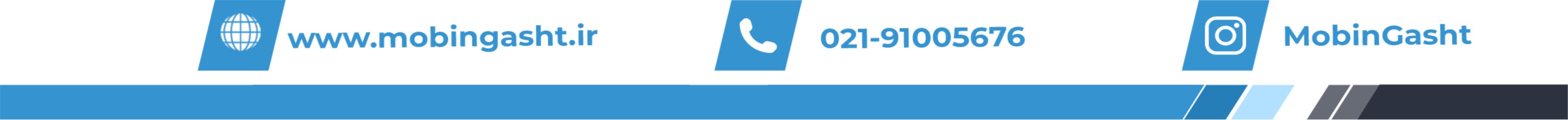 